15 июля в рамках проекта летнего чтения «Листая страницы книжного лета» в группе (вайбер) библиотека ДЦ «Исток» был проведен онлайн  мастер – класс «Попробуй сочинить сказку». Мастер – класс состоял из 10 шагов.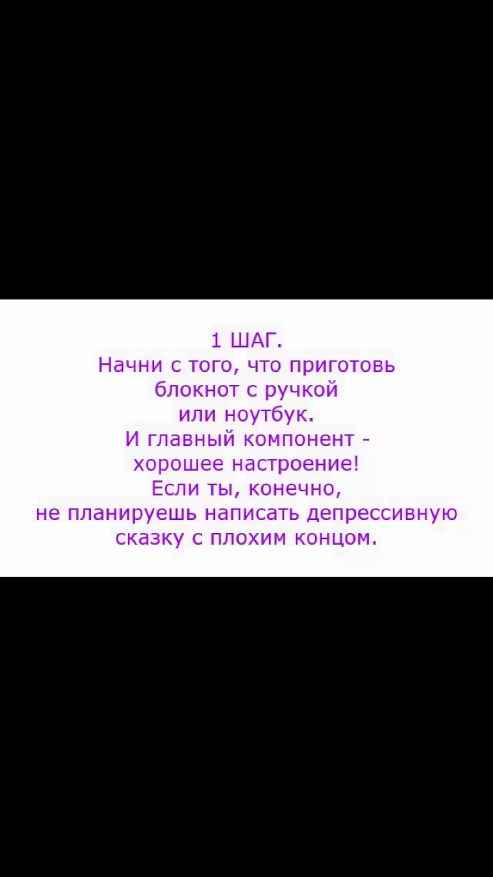 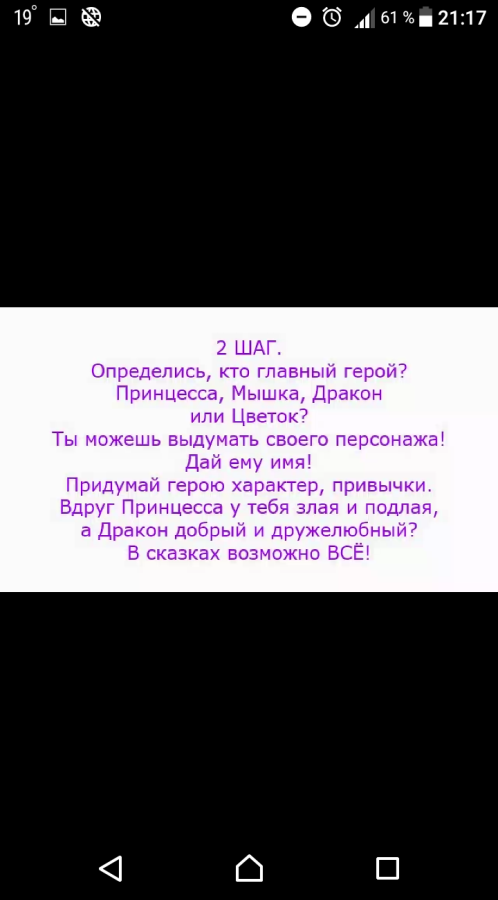 